               Margaret River Uniting Church,  60 Tingle Ave, Margaret River.      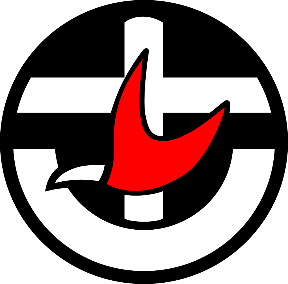                Enquiries:  Booking officer at elton5@bigpond.com  or 0429797767Room Use InformationTerms and Conditions of HireBy using this space, user agrees to these conditions.All room usage must be approved by MRUCA.Unless otherwise arranged, to pay the agreed amount before use takes place by direct debit to Margaret River Uniting Church BSB 016-520 Acc 457247708.  Notation: Name & Building Use.A minimum of 24 hours cancellation must be given for full refund.MRUCA is a not-for-profit organisation and charges cover costs of cleaning, power, water, insurance, upkeep and maintenance.MRUCA needs to be notified if any damage occurs and MRUCA retains the right to claim for damage not covered by insurance.The user agrees to leaving the premises in a clean and tidy state or incur a cleaning fee of up to $80.To provide adequate supervision.To obtain permission to display any promotional material at the premises.To ensure that no alcohol be consumed on the premises unless permission has been granted by MRUCA and appropriate permits have been obtained.Piano is not to be moved.Ensure that all lights etc are turned off and the premises secured on departure.These rates are an indication only and may be subject to change.Booking Request Details:Name:___________________________ Organisation & Category _____________________________Phone and email details _______________________________________________________________Purpose of Booking and Rooms/equipment required:_______________________________________Liability Insurance Number _______________________________________orRequest UCA liability Insurance          Date of Booking Request: _______________________________ Times: ________________________Approximate Number of People Attending: ________    Admission fee or class charge _____________Declaration (Individual) I undertake to be in attendance during the specified times.  I will ensure all conditions defined with regards to the premises are complied with.Signed: ______________________________________ Date_______________________________Declaration (Group) I confirm I am authorised to act on behalf of the above organisation and to be in attendance during the specified times.  I will ensure that all conditions defined with regards to the premises are complied with.Signed: _____________________________________ Date:_________________________________User CategoriesUser CategoriesUser CategoriesUser CategoriesUser CategoriesUser CategoriesCommunity RateIndividuals, small groups, clubs, interest groups, or charity concerts, where no income is being made from the activity.Community Business RateSmall scale business or activities that generate an income e.g.  dance classesCommunity Business RateSmall scale business or activities that generate an income e.g.  dance classesCommunity Business RateSmall scale business or activities that generate an income e.g.  dance classesStandard RateNot for profit agencies, government agencies or representatives, established commercial businesses.Standard RateNot for profit agencies, government agencies or representatives, established commercial businesses.Description and ratesDescription and ratesDescription and ratesDescription and ratesDescription and ratesDescription and ratesMain AuditoriumFloor area 12m x 12m seating areaMax 100 people, no air con, ceiling fans, heating, 82 chairs, 20 extra plastic chairs, audio & big screen, microphones, lectern, trestle tables if required, carpet flooring, Baby grand piano.Main AuditoriumFloor area 12m x 12m seating areaMax 100 people, no air con, ceiling fans, heating, 82 chairs, 20 extra plastic chairs, audio & big screen, microphones, lectern, trestle tables if required, carpet flooring, Baby grand piano.Community Rate$100 per ½ dayCom. Business Rate$120 per ½ dayCom. Business Rate$120 per ½ dayStandard Rate$150 per half daySocial Area Max 38 people Floor Area 8m x 6m access to enclosed courtyard and kitchen servery.  Operable wall between main auditorium, Tile floor, sink, 38 chairs, 3 x large foldable table, 3 x small tables.  No air con or heating, ceiling fans.Social Area Max 38 people Floor Area 8m x 6m access to enclosed courtyard and kitchen servery.  Operable wall between main auditorium, Tile floor, sink, 38 chairs, 3 x large foldable table, 3 x small tables.  No air con or heating, ceiling fans.$30 per 2 hours$40 per 2 hours$40 per 2 hours$50 per 2 hoursKitchen – non-commercial. Instant hot water, urns available, 6 burner gas stove, electric oven, dishwasher, small fridge, kettle, microwave, coffee plunger pots. Crockery, cutlery, wine glasses for approx. 100.Kitchen – non-commercial. Instant hot water, urns available, 6 burner gas stove, electric oven, dishwasher, small fridge, kettle, microwave, coffee plunger pots. Crockery, cutlery, wine glasses for approx. 100.Small Meeting RoomMax 12 people Floor Area 6m x 4mNo aircon or heating, ceiling fans. 12 chairs, foldable table and white board.Small Meeting RoomMax 12 people Floor Area 6m x 4mNo aircon or heating, ceiling fans. 12 chairs, foldable table and white board.$25 per 2 hours$30 per 2 hours$30 per 2 hours$35 per 2 hoursAuditorium, kitchen and Social Area Package (includes audio and/or piano use)Auditorium, kitchen and Social Area Package (includes audio and/or piano use)$130 per ½ day$150$150$200 per ½ dayKitchen and Social Area package x 2 hoursKitchen and Social Area package x 2 hours$40$50$50$60Liability insurance is compulsory and needs to be added if hirer doesn’t have their own and able to quote policy no.Liability insurance is compulsory and needs to be added if hirer doesn’t have their own and able to quote policy no.$10 per use$10 per use$10 per use$10 per useBaby Grand Piano for private practiceBaby Grand Piano for private practice$15 per hour---Separate Concert Practise sessionsSeparate Concert Practise sessions$50 per use$60 per use$60 per use$70 per use